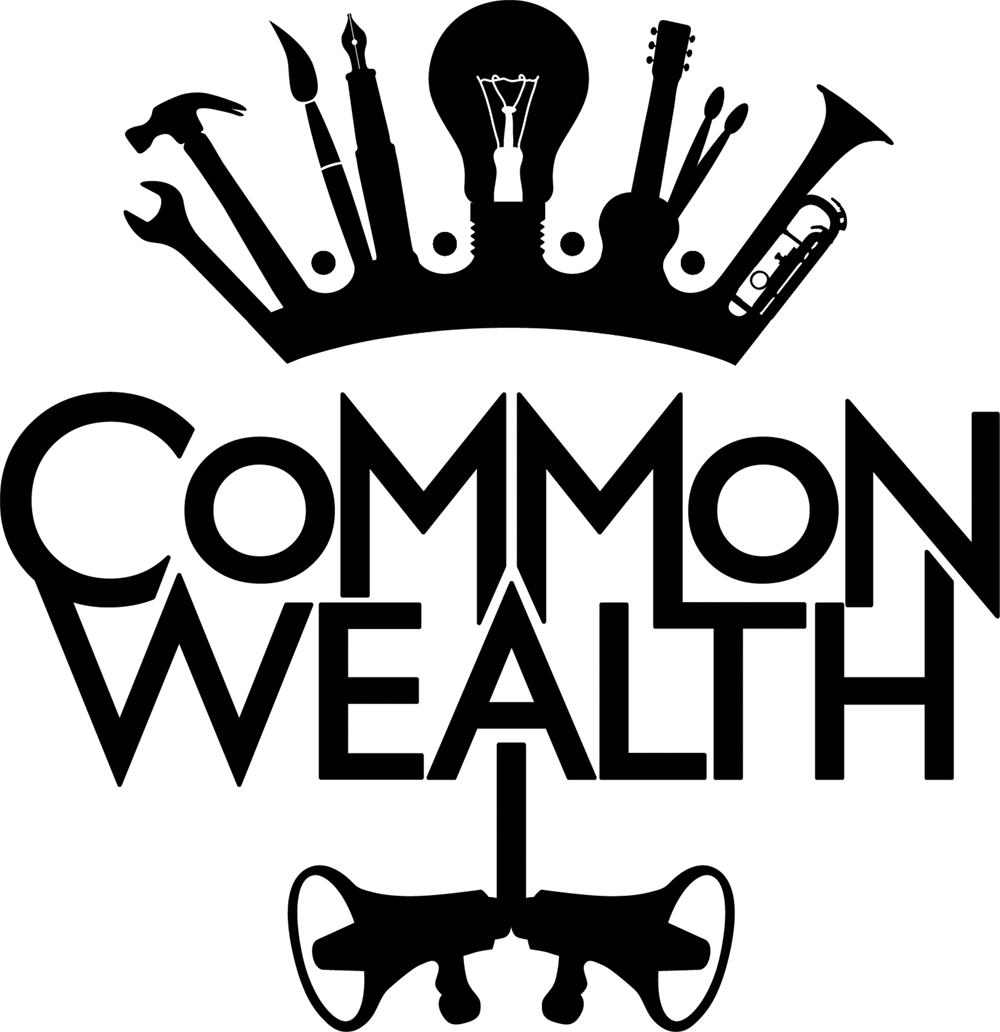 Common WealthApplication FormPlease use black ink or type.EDUCATION AND QUALIFICATIONS TRAINING AND PROFESSIONAL DEVELOPMENT Please use the space below to provide information on any professional development or vocational training (both formal and non-formal). Please give date, training provider and details of qualification or experience gained. (Continue on a separate sheet if necessary).CURRENT EMPLOYMENT Please give details of your present or most recent employment.PREVIOUS EXPERIENCE / EMPLOYMENT HISTORYPlease list, in the separate rows below, other posts held or relevant experience, both paid and voluntary, starting with the most recent. Please give dates (from - to), employer, position held and main duties.Continuation sheet (if required).PREVIOUS EXPERIENCE / EMPLOYMENT HISTORYPlease give dates (from - to), employer, position held and main duties.INFORMATION IN SUPPORT OF YOUR APPLICATION Please use this space to tell us what your reasons are for applying for the job, how your experience supports your application, and anything else that you believe relevant. Please make direct reference to the person specification and use no more than two sides to complete your response.DECLARATIONI confirm that the information I have given on this form is correct and understand that misleading statements may be sufficient grounds for cancelling any subsequent agreements made. (If you are submitting your application form electronically you will be asked to sign the declaration if selected for interview.)Thank you for completing the form.  Please return it to:info@commonwealththeatre.co.ukPOST TITLE: POST TITLE: POST TITLE: POST TITLE: POST TITLE: POST TITLE: POST TITLE: PERSONAL DETAILSPERSONAL DETAILSPERSONAL DETAILSPERSONAL DETAILSPERSONAL DETAILSPERSONAL DETAILSPERSONAL DETAILSSurnameCorrespondence Address:Correspondence Address:Correspondence Address:First Name(s)Home TelephoneMobileWork TelephonePost Code:Post Code:Post Code:May we contact you at work?  May we contact you at work?  YesNoE-mail:E-mail:E-mail:Do you have a full and current driving licence?Do you have a full and current driving licence?Do you have a full and current driving licence?Do you have a full and current driving licence?Do you have a full and current driving licence?YesNoREFERENCESPlease give the name, address, telephone number and status of two referees who are willing and able to give an opinion on your abilities and professional experience.  One referee should be your present or past employer.  No approach will be made to your referees before an offer of employment is made to you.REFERENCESPlease give the name, address, telephone number and status of two referees who are willing and able to give an opinion on your abilities and professional experience.  One referee should be your present or past employer.  No approach will be made to your referees before an offer of employment is made to you.Name:Name:Address:Address:Tel NoTel NoRelationship to you:Relationship to you:E-mail:E-mail:If your present employer is not given above please state reason why:If an offer is made and accepted, we reserve the right to contact your present employer for a reference.If your present employer is not given above please state reason why:If an offer is made and accepted, we reserve the right to contact your present employer for a reference.ADDITIONAL INFORMATIONADDITIONAL INFORMATIONADDITIONAL INFORMATIONCommon Wealth welcomes applications from disabled people.  Please use this space to let us know about any support or adjustments that would assist you in attending the interview.Common Wealth welcomes applications from disabled people.  Please use this space to let us know about any support or adjustments that would assist you in attending the interview.Common Wealth welcomes applications from disabled people.  Please use this space to let us know about any support or adjustments that would assist you in attending the interview.Have you ever been convicted of a criminal offence? (* Please see below).  If yes, please give details on a separate sheet.Under the Rehabilitation of Offenders Act 1974, you may be entitled to answer ‘NO’ to this question even if you have, in the past, been convicted of an offence.   However, certain types of employment are excluded under the Rehabilitation of Offenders Act 1974 (Exemptions) Orders 1975, from the protection of the Act. If the application materials state that this post is exempted from the Rehabilitation of Offenders Act (1974), you are required to provide details of any spent convictions, cautions, reprimands and final warnings you may have in addition to any unspent convictions or criminal proceedings pending against you.YesNoAre there any restrictions to your residence in the UK which might affect your right to take up employment in the UK?YesNoIf you are successful in your application, would you require a work permit prior to taking up employment?YesNoAre you available for interview on the date indicated in the further particulars?      YesNoWhere did you learn of this vacancy?Where did you learn of this vacancy?Where did you learn of this vacancy?Dates (from / to): Name of School/College/University: Qualifications / Exams taken: Dates (from / to): Name of School/College/University: Qualifications / Exams taken: Dates (from / to): Name of School/College/University: Qualifications / Exams taken: Employer:	Your job title: Date appointed:				Date left: (if applicable) Please give details of your duties:Signed:Dated: